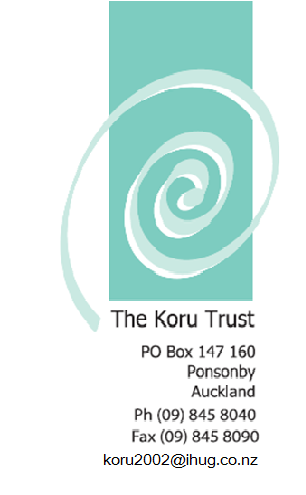 TERMS & CONDITIONSYou are required to register for the camp. Registration is a record of programme specific details. The cost of the camp is a rate of $800pp. Once registered, full payment must be made to confirm place on Camp. HEALTH & SAFETY.While there is risk in any adventurous activity, such risk is managed and supervised so that the activities are as safe as possible. Camp members will not be allowed to partake in adventure activities outside their strength or ability. The Koru Trust believes our programmes and activities are for anyone reasonably fit and well. It is your responsibility to advise us at the time of booking of any medical condition, physical/mental disability or behaviour that requires any special treatment, attention or administration of medicine. The appropriate paperwork must be completed and signed. The Koru Trust reserves the right to decline your booking on the grounds that safety could be compromised.  Outdoor Programme Coordinators will assess the safety issues surrounding the participation of all individuals, and reserves the right to restrict participation based on medical, physical or other conditions in regard to the safe operation of the activity and other individuals involved. We may ask to meet with you and your child/teen to discuss how to provide the best care for your child/teen as possible.  In the event of an accident or illness, The Koru Trust will attempt to contact the parent/guardian and will take all appropriate steps to ensure the individual’s well-being, but will not be liable for any costs, e.g. Doctor or A&E fees. Outdoor Leaders follow The koru trusts behaviour guidance policies. They will not tolerate any behaviour (including violence and bad language) which impinges upon the physical or mental safety of supervisors or other programme members. If a child/teen’s behaviour is deemed unsafe or impacts on the safe delivery of the programme, the coordinator can enforce immediate exclusion or take steps in the exclusion process, e.g stood down from activity. The koru trust programmes have a strict no smoking, drugs, and alcohol policy.  Any breaches of the behaviour rules will result in the parent/guardian being contacted and asked to make arrangements for their child/teen to be removed from the programme at the expense of the parent/guardian/s. Any cost accrued as a direct result of the incident shall be at the expense of the parent/guardian/s. Access arrangement / custody details for your child/teen must be detailed on the enrolment form. Please meet with the coordinator as required. PAYMENT ARRANGEMENTS Payments can be made via direct debit into the Koru trust bank account, 12 3083 0388218 01 Full payment must be paid two weeks prior to programme start date, otherwise the koru trust reserves the right to refuse attendance and may offer the place to another memberCANCELLATION POLICY  Bookings that are cancelled by the customer, for whatever reason, are treated as follows: Outside one month prior to start date 100% refund - one month prior to start date 70% refund One week - two weeks prior to start date 50%  refund - one week prior to start date 20% refund Within two working days of start date/failure to attend 0% refund. The coordinator has the right to alter these conditions under special circumstances. The koru trust reserves the right to cancel/postpone any programme/activity or course. The koru trust will always endeavour to make alternative arrangements that suit both parties. If cancelled due to circumstances beyond our control you will receive a refund minus a 10% administration fee.  LOSS OR DAMAGE OF GEAR  In the event of any gear (borrowed or hired) is damaged, lost or stolen while assigned to your child/teen, the full cost to fix or replace the item will be paid by parent/guardian to The Koru trust within 7 days.. DISCLAIMER  The Koru trust is committed to providing safe programmes, activities and environments. While all care will be taken during programmes and activities, there is an element of risk involved with all activities. By participating in any of the activities provided by the Koru Trust, you are assuming those risks personally. The koru trust and its employed and volunteer staff cannot be held responsible for personal injury or loss or damage to belongings. PARENTAL RESPONSIBILITY Ensure your child/teen brings all the appropriate clothing required, and that these are named. We ask that no cell phones are to be brought on programmes. Contact can be made with the Co-ordinator while on camp. Please advise the koru trust of all allergies and medical conditions that may arise throughout the term. Ensure ALL medication is packed and named, and that spares are given to programme staff (to be kept in our First Aid Kit for emergencies). Parent/Caregiver Declaration: I agree to the above terms and conditions. I authorise that in the event of a medical emergency, The Koru trust staff or appropriate medical staff will administer care for my child/teen. I understand that I am liable for any associated costs. I understand that my child/teen will be held responsible for his/her behaviour. I accept that, at the discretion of  the koru trust Staff, I may be requested to come and remove my child/teen from the programme, at my own expense.Top of FormI have read & agree to the above terms and conditions:Signed Date